Create a new project on Google Cloud Platform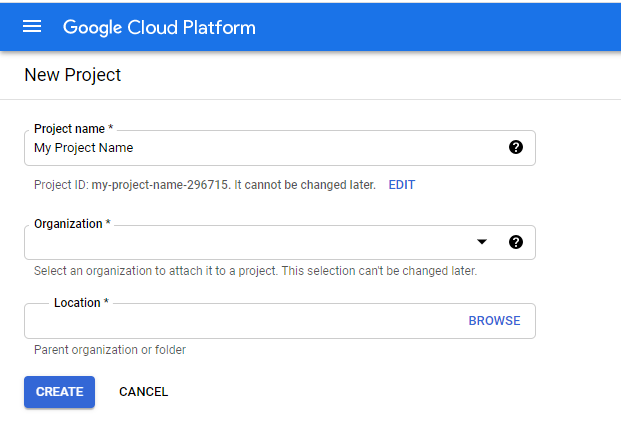 Under Library, find Google Drive API and add to your project.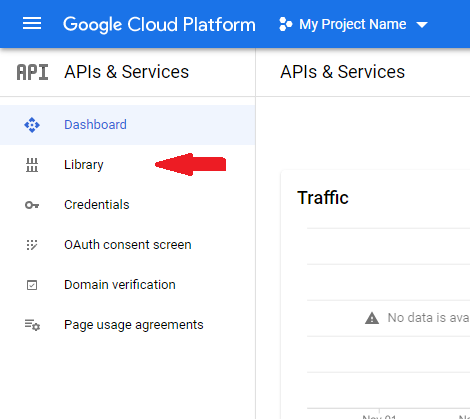 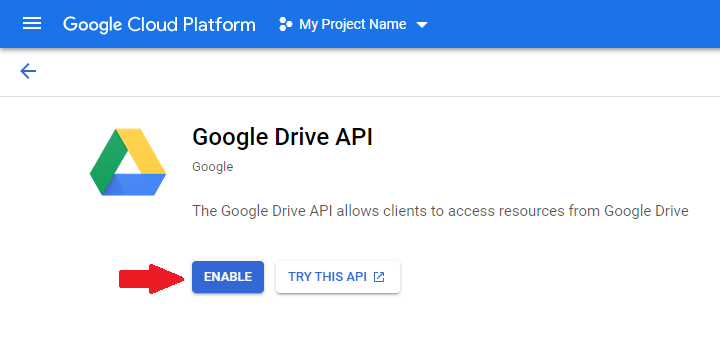 In OAuth consent screen create User Type Internal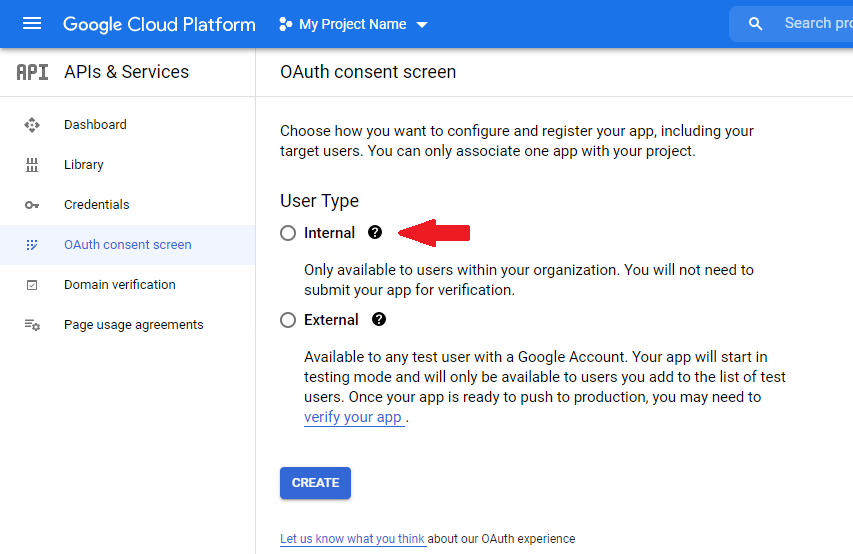 Fill in the required fields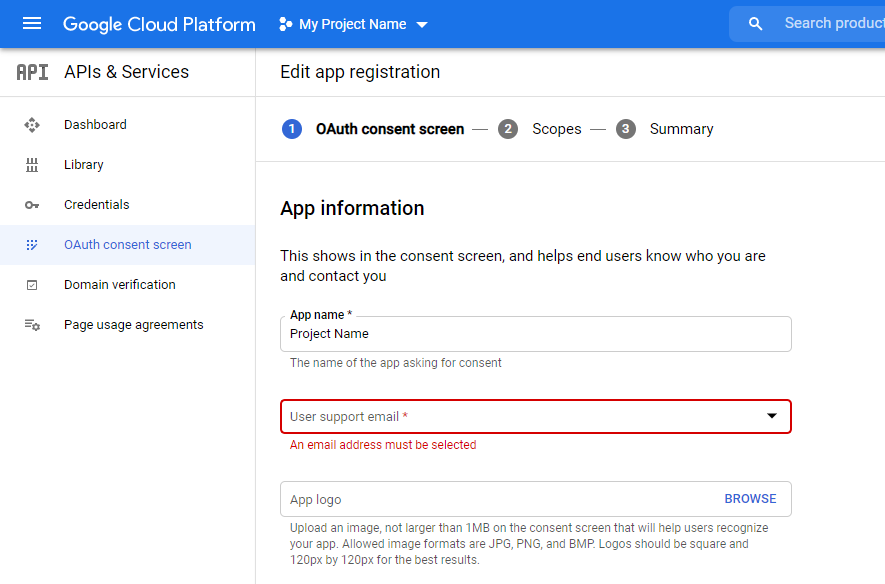 On a step “Scopes” select: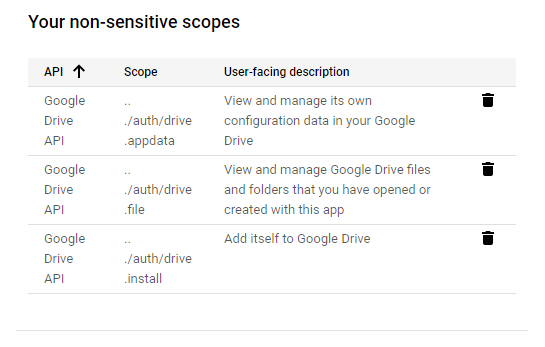 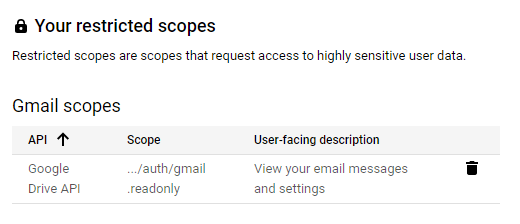 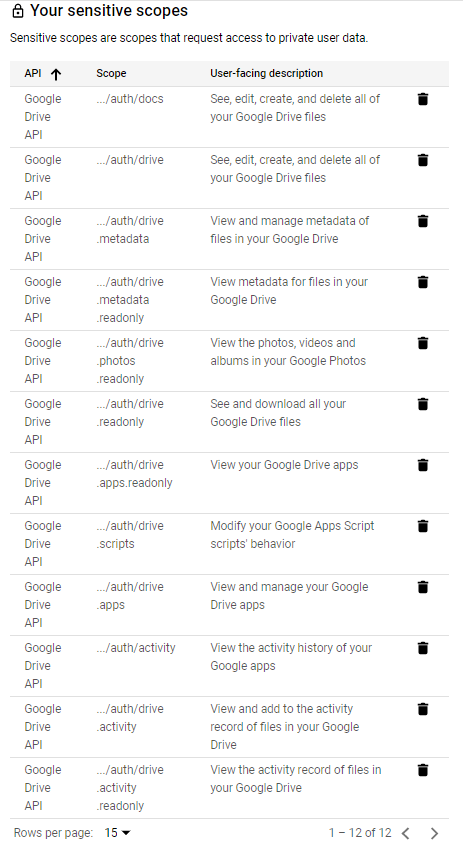 Create Credentials with OAuth client ID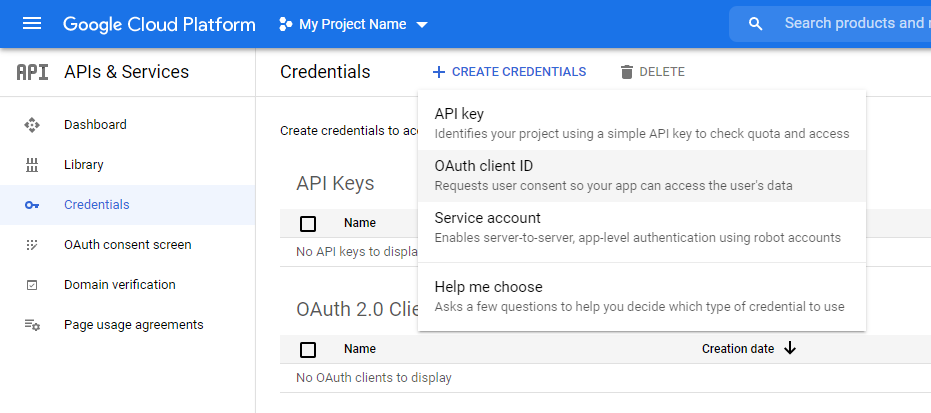 Create Client with Application Type “Desktop app”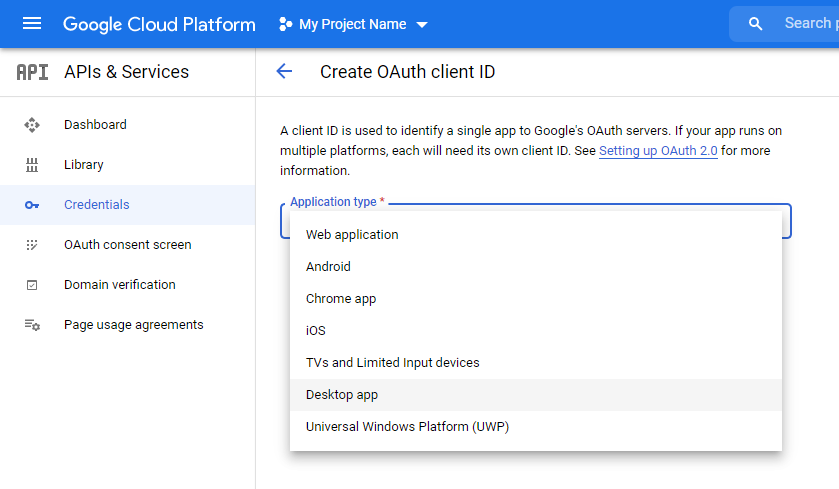 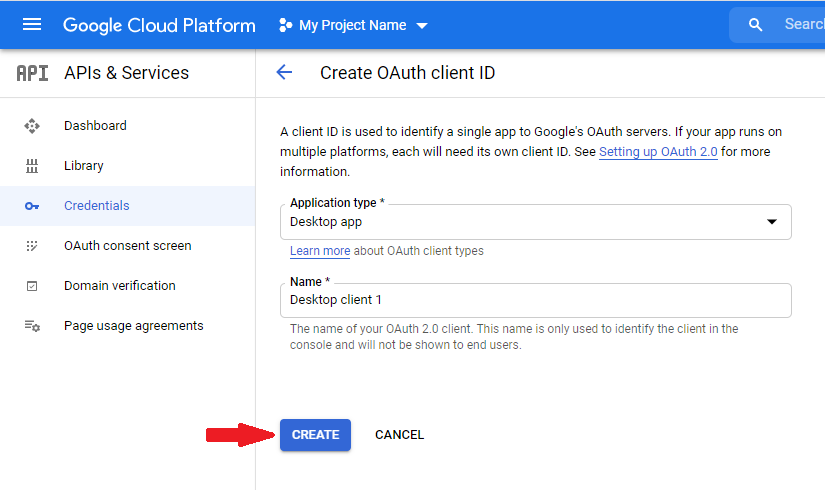 Download JSON Client Secret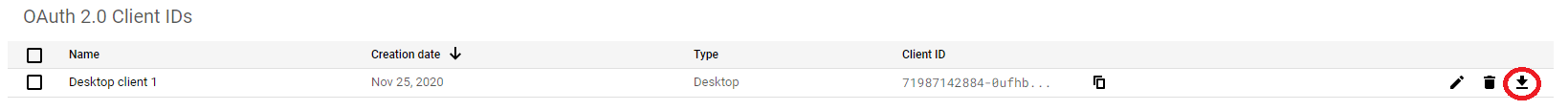 Run “KeyGen” and Enter the path to the JSON Client Secret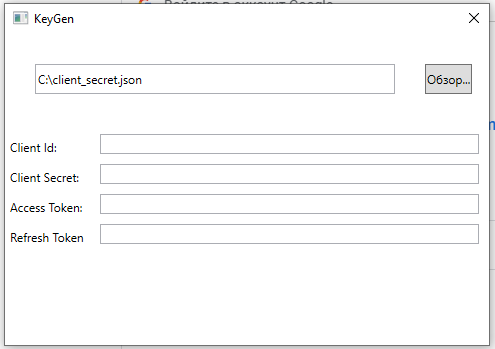 Your browser will open. Log in as the GSuite account owner and allow access to the account.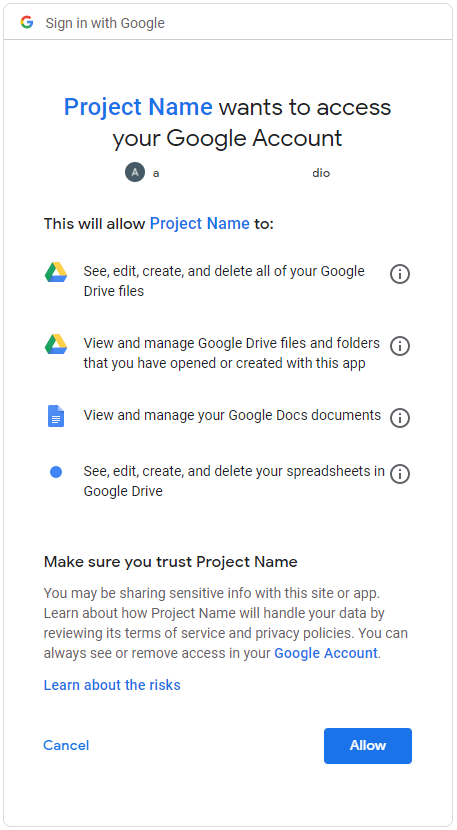 After confirmation, you will receive the tokens required to work with Creatio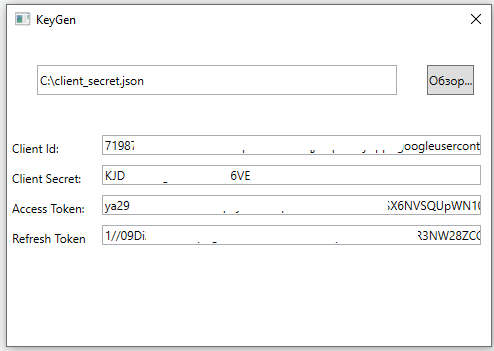 In Creatio go to the "System settings" section and fill in the required settings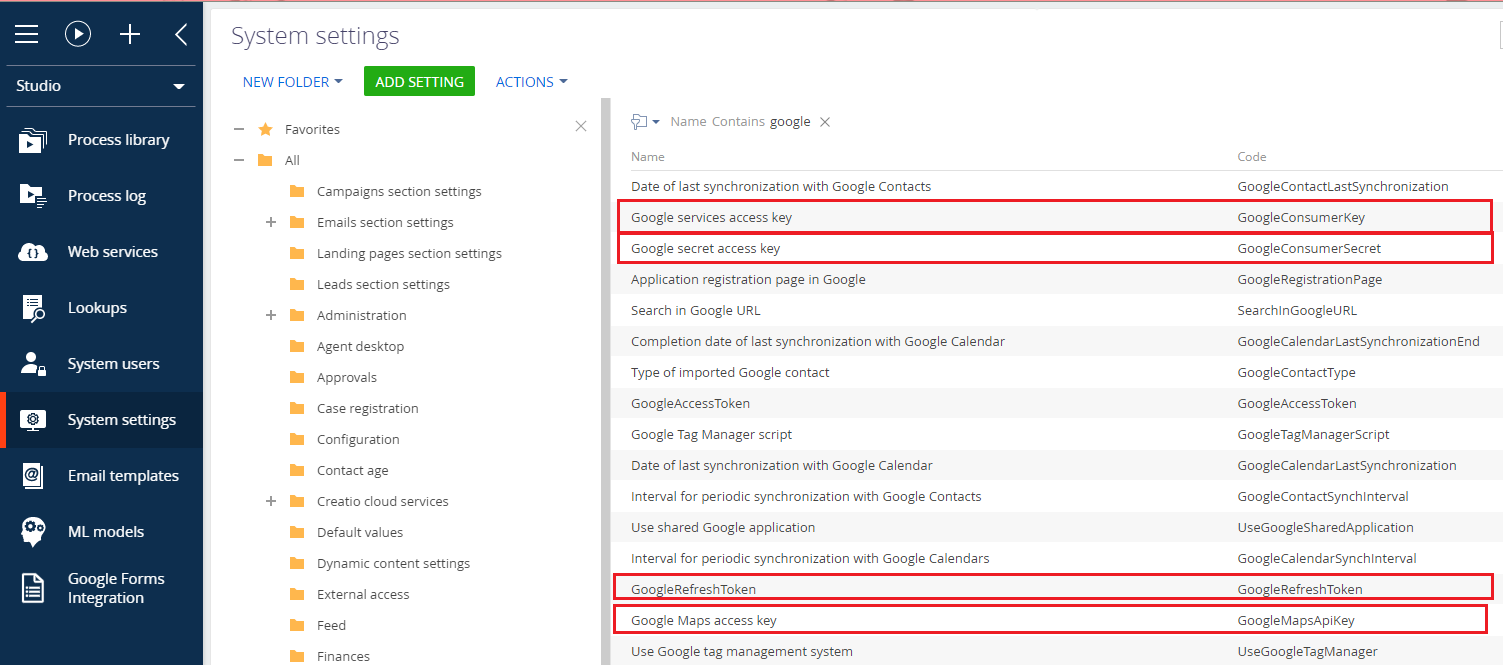 Insert tokens in the appropriate fields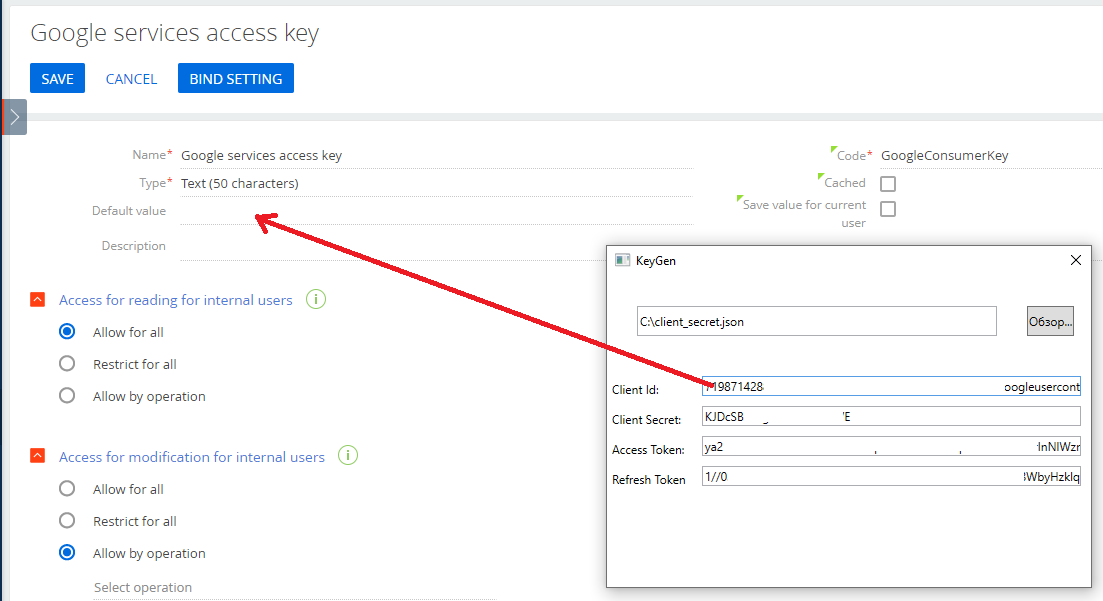 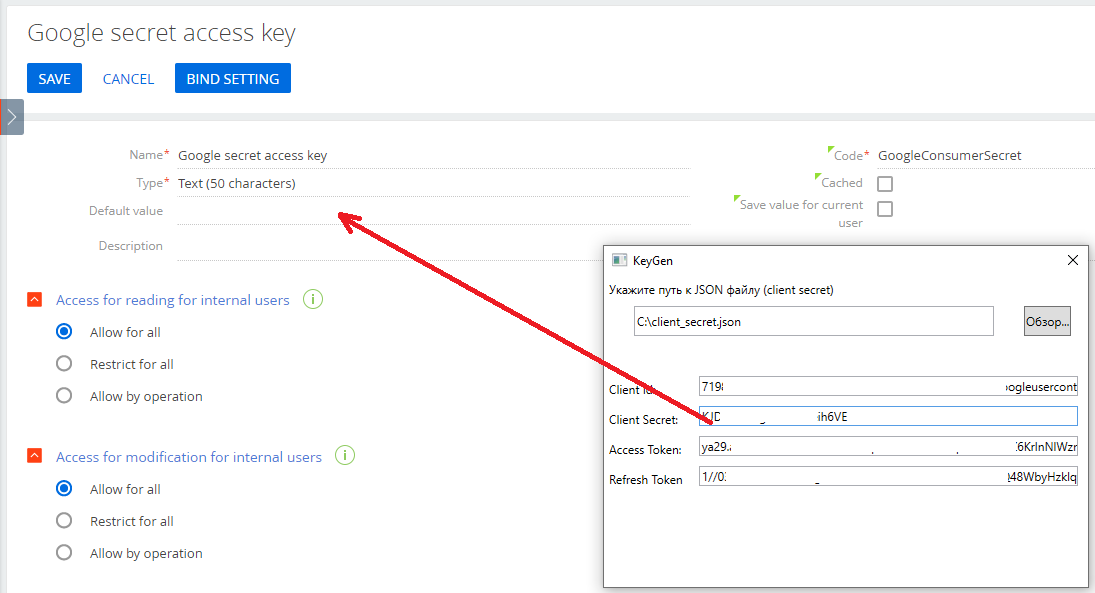 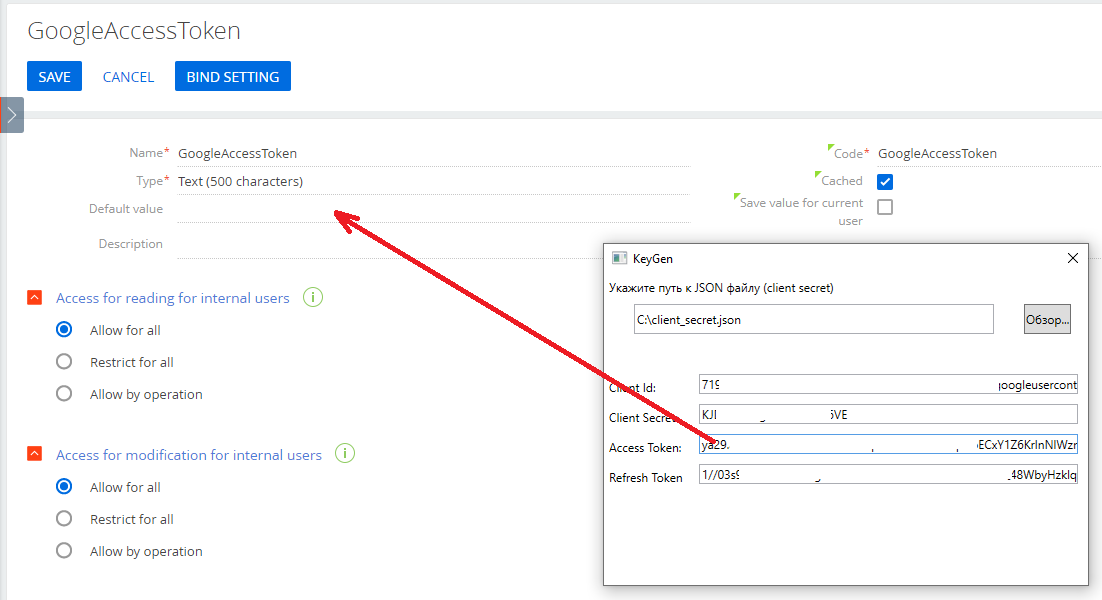 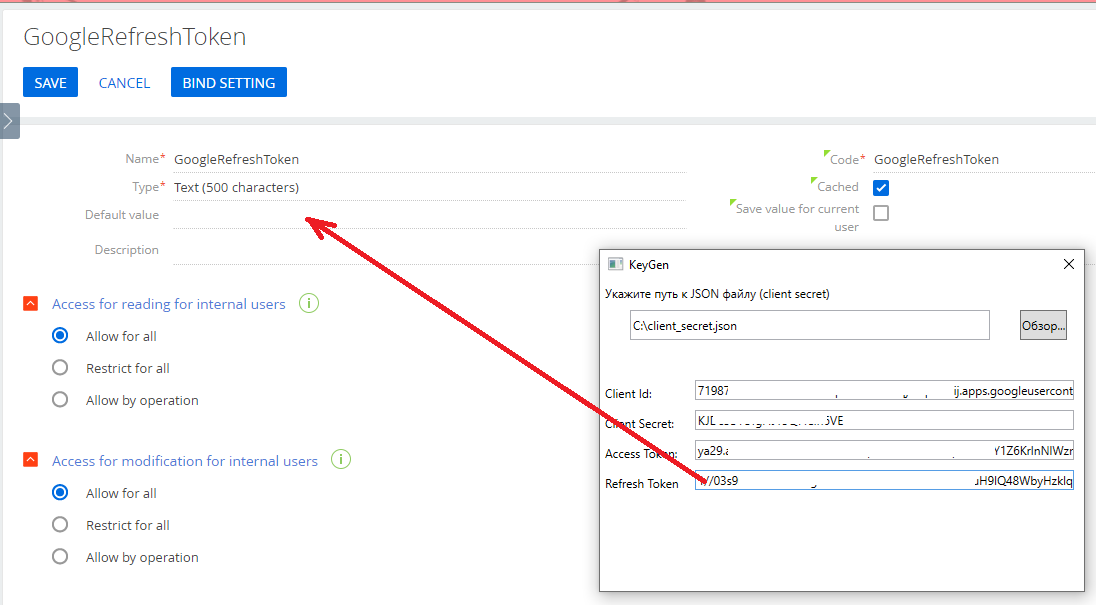 